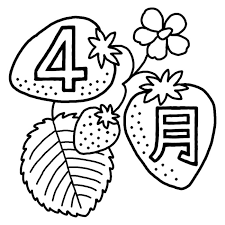 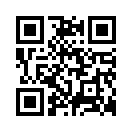 回覧日月火水木金土1234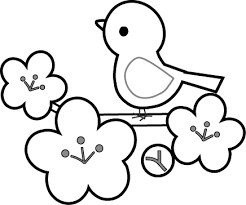 56みなみかぜシアター手作り料理「カレー」78小学校入学式学童クラブ入館式910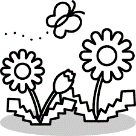 11★12★13★14　さくらんぼクラブはじまりの会（乳幼児合同）15★16クラブはじまりの会1718★19★20お琴サークル21みんなあそび22さくらんぼクラブ（乳幼児合同）232425★26★防災訓練27お琴サークル28★誕生日会29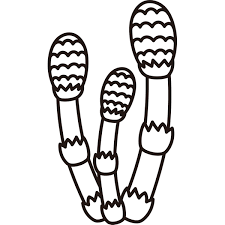 30